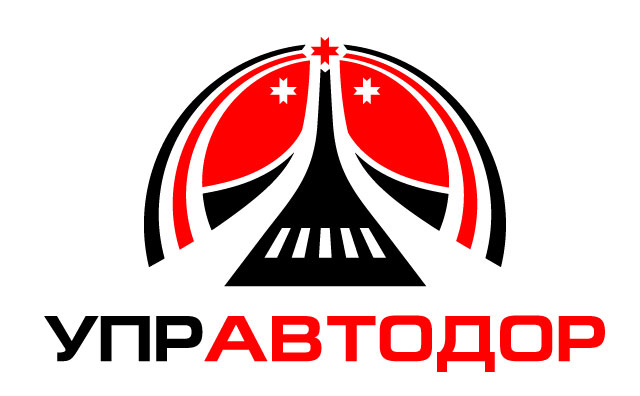 УтверждаюЗаместитель начальника КУ УР «Управтодор»__________________ Р.Ю. Агафонов«10» апреля 2019 г.П Р О Т О К О Лпроизводственного совещания по реализации государственной программы Удмуртской Республики «Развитие сельского хозяйства и регулирование рынков сельскохозяйственной продукции, сырья и продовольствия»  г. Ижевск8 мая 2019 года							№ 4 СХ/ППредседатель:Агафонов Роман Юрьевич– заместитель начальника КУ УР «Управтодор».На  совещании присутствовали:Головко Виталий Геннадьевич  – заместитель главы МО «Можгинский район»;Дмитриев Валерий Леонидович  - начальник отдела строительства и ЖКХ администрации Кезского района;Ефремов Дмитрий Анатольевич – заместитель главы МО «Кезский район»;Войцеховский Виктор Болеславович – ведущий инженер отдела КК и ПВР КУ УР «Управтодор»;Бузов Роман Сергеевич – ведущий инженер отдела КК и ПВР КУ УР «Управтодор»;Кузьмин Олег Васильевич – представитель АО «Удмуртавтодор» по доверенности;Бушуев Павел Валерьевич - представитель АО «ДП «Ижевское» по доверенности.Лучинин Дмитрий Иванович – главный инженер Можгинского ДП (филиал ДП «Ижевское»).Тема совещания:Ход  реализации Государственной программы Удмуртской Республики «Развитие сельского хозяйства и регулирование рынков сельскохозяйственной продукции, сырья и продовольствия» (далее – Программа).Постановили:ОБЪЕКТЫ РЕКОНСТРУКЦИИ АО «ДОРОЖНОЕ ПРЕДПРИЯТИЕ «ИЖЕВСКОЕ»Реконструкция а/д Пудвай-Сёва км 0+000 – км 20+450, участок км 13+000 – д. Пудвай в Глазовском районеОтветственный от подрядчика: Максимов Константин ЮрьевичКуратор: Войцеховский Виктор БолеславовичПроверяющий СК:Дата заключения контракта: 16.04.2019 г.Срок окончания работ по контракту: 30.10.2019 г.Стоимость работ: 205 062 949 руб.Общие порученияНаличие материаловВыполнение строительно-монтажных работРеконструкция а/д Верхняя Богатырка – Чажай км 0+000 – км 18+000, участок д. Дондыкар – д.Чажайский лесоучасток в Глазовском районеОтветственный от подрядчика: Максимов Константин ЮрьевичКуратор: Войцеховский Виктор БолеславовичПроверяющий:Дата заключения контракта: 12.04.2019 г.Срок окончания работ по контракту: 30.10.2019 г.Стоимость работ: 89 824 327 руб.Общие порученияНаличие материаловВыполнение строительно-монтажных работРеконструкция автомобильной дороги Большая Кибья – Туташево в Можгинском районеОтветственный от подрядчика: Лучинин Дмитрий ИвановичОтветственный от Заказчика (МО): Головко Виталий ГеннадьевичКуратор: Бузов Роман СергеевичПроверяющий: Дата заключения контракта: 12.04.2019 г.Срок окончания работ по контракту: 30.10.2019 г.Стоимость работ: 92 965 605 руб.Общие порученияНаличие материаловВыполнение строительно-монтажных работ1.4  Реконструкция а/д (Ижевск-Ува) - ст.Постол км 0+000 - км 7+100 в Завьяловском районе I этап : км 0+000 - км 3+150Ответственный от подрядчика: Куратор: Бузов Роман СергеевичПроверяющий:Дата заключения контракта: 06.05..2019 г.Срок окончания работ по контракту: 15.11.2019 г.Стоимость работ: 87 930 066 руб.Общие порученияНаличие материаловВыполнение строительно-монтажных работОБЪЕКТЫ РЕКОНСТРУКЦИИ АО «УДМУРТАВТОДОР»Реконструкция  а/д  Кизнер – Муркозь - Омга км 0+000 – км 51+500, участок д. Новый Трык – д. Старая Бодья в Кизнерском районеОтветственный от подрядчика: Калугин Юрий АнатольевичКуратор: Бузов Роман СергеевичПроверяющий:Дата заключения контракта: 16.04.2019 г.Срок окончания работ по контракту: 30.09.2019 г.Стоимость работ: 82 793 857 руб.Общие порученияНаличие материаловВыполнение строительно-монтажных работРеконструкция  а/д (Сарапул – Киясово) – Косолапово км 0+000 – км 7+200 в Киясовском районеОтветственный от подрядчика: Санников Михаил НиколаевичКуратор: Бузов Роман СергеевичПроверяющий:Дата заключения контракта: 15.04.2019 г.Срок окончания работ по контракту:30.10.2019 г.Стоимость работ: 76 538 027 руб.Общие порученияНаличие материаловВыполнение строительно-монтажных работРеконструкция а/д (Якшур-Бодья - Шаркан) - Старые Быги км 0+000 - км 8+000, участок км 0+000 – д. Нижний  Казес в Шарканском районеОтветственный от подрядчика: Григорьев Сергей НиколаевичКуратор: Войцеховский Виктор БолеславовичПроверяющий:Дата заключения контракта: 15.04.2019 г.Срок окончания работ по контракту: 30.09.2019 г.Стоимость работ: 70 493 695 руб.Общие порученияНаличие материаловВыполнение строительно-монтажных работРеконструкция а/д Дебесы – Шаркан км 0+056 – км 26+887, участок км 4+500 – д.Такагурт в Дебесском районеОтветственный от подрядчика: Тронин Дмитрий ЮрьевичКуратор: Войцеховский Виктор БолеславовичПроверяющий:Дата заключения контракта: 15.04.2019 г.Срок окончания работ по контракту: 30.09.2019 г.Стоимость работ: 119 464 156 руб.Общие порученияНаличие материаловВыполнение строительно-монтажных работРеконструкция а/д Лолошур-Возжи – Нижние Юраши км 0+000 – км 4+300, участок км 0+000 – д.Нижние Юраши в Граховском районеОтветственный от подрядчика: Шустов Сергей МихайловичКуратор: Бузов Роман СергеевичПроверяющий:Дата заключения контракта: 15.04.2019 г.Срок окончания работ по контракту: 30.09.2019 г.Стоимость работ: 45 679 483 руб.Общие порученияНаличие материаловВыполнение строительно-монтажных работРеконструкция а/д Красногорское – Убытьдур км 0+000 – км 10+800, участок км 2+450-д. Убытьдур в Красногорском районеОтветственный от подрядчика: Арасланов Ринат ГибадуллиновичКуратор: Войцеховский Виктор БолеславовичПроверяющий:Дата заключения контракта:15.04.2019 г.Срок окончания работ по контракту:30.09.2019 г.Стоимость работ: 90 314 029 руб.Общие порученияНаличие материаловВыполнение строительно-монтажных работРеконструкция а/д Мишкино – Малый Казес км 0+000 – км 7+000, участок км 1+000 – д.Малый Казес в Шарканском районеОтветственный от подрядчика: Григорьев Сергей НиколаевичКуратор: Бузов Роман СергеевичПроверяющий:Дата заключения контракта:15.04.2019 г.Срок окончания работ по контракту:30.10.2019 гСтоимость работ: 60 231 619 руб.Общие порученияНаличие материаловВыполнение строительно-монтажных работРеконструкция автомобильной дороги Вортча – Гуркошур в Кезском районеОтветственный от подрядчика: Волков Дмитрий РудольфовичКуратор: Войцеховский Виктор БолеславовичПроверяющий:Дата заключения контракта: 15.04.2019 г.Срок окончания работ по контракту:Стоимость работ: 44 416 144 руб.Общие порученияНаличие материаловВыполнение строительно-монтажных работ2.9  Реконструкция а/д Орловский-граница Кировской области км 0+000-км 23+000, участок с.Елово-км 23+000 в Ярском районе,(Iэтап-км 10+955-км 14+955)Ответственный от подрядчика: Куратор: Войцеховский Виктор БолеславовичПроверяющий:Дата заключения контракта: 06.05..2019 г.Срок окончания работ по контракту: 15.11.2019 г.Стоимость работ: 162 088 691 руб.Общие порученияНаличие материаловВыполнение строительно-монтажных работ2.10  Реконструкция а/д Сарапул-Воткинск км 49+663 - км 65+635, 
участок км 54+690 - км 61+590 в Воткинском районе, I этап (км 54+690 - км 57+890)Ответственный от подрядчика: Куратор: Бузов Роман СергеевичПроверяющий:Дата заключения контракта: 07.05..2019 г.Срок окончания работ по контракту: 15.11.2019 г.Стоимость работ: 90 536 181 руб.Общие порученияНаличие материаловВыполнение строительно-монтажных работ2.11  Реконструкция а/д Воткинск-Черная км 0+000 - км 30+000, 
участок км 3+200 - д.Верхняя Талица в Воткинском районе  I этап: км3+200-км7+200Ответственный от подрядчика: Куратор: Бузов Роман СергеевичПроверяющий:Дата заключения контракта: 06.05..2019 г.Срок окончания работ по контракту: 15.11.2019 г.Стоимость работ: 125 293 673 руб.Общие порученияНаличие материаловВыполнение строительно-монтажных работЛист ознакомления к Протоколу № 4 сх/п от 08.05.2019 г.Следующее совещание назначить на 15:00  « 15 » мая 2019 года№ п/пВопросСрокИсполнениеОтветственный1Учебное мероприятие по установке видеофиксации на а/у13.04.201910:00выполненоАгафонов Р.Ю.Степанов А.П.2Учебное мероприятие по формированию Сводки15.04.201914:00выполненоАгафонов Р.Ю.3Обучение ГПР, картограммы (формы, состав, порядок согласования)15.04.201914:00выполненоАгафонов Р.Ю.4Учебное мероприятие по СКК18.04.20199:00(СК 30.04.2019)выполненопроведено 13.04.2019Агафонов Р.Ю.5Учебное мероприятие по выдаче предписаний19.04.20199:00(СК 30.04.2019)выполненоАгафонов Р.Ю.6Учебное мероприятие по приемке и оплате работ (подрядчик)19.04.20199:00(СК 30.04.2019)выполненоАгафонов Р.Ю.7Защита ППР, в т.ч. ГПР22.04.201913:00выполненоАгафонов Р.Ю.8Учебное мероприятие по приемке и оплате работ (СК)30.04.201910:00выполненоАгафонов Р.Ю.9Учебное процентование 17.05.20199:00Агафонов Р.Ю.10Предоставить приказы о назначении ответственных лиц от Подрядчика--Бушуев П.В.10.1Приказ о назначении ответственного за проектное управление (с полномочиями в подписании документов)17.04.2019выполненоБушуев П.В.10.2Приказ о назначении ответственного за производство работ17.04.2019выполненоМаксимов К.Ю.10.3Приказ о назначении ответственного за строительный контроль17.04.2019выполненоГусева И.Р.10.4Приказ о назначении ответственного за лабораторный контроль17.04.2019выполненоГусева И.Р.10.5Приказ о назначении ответственного за геодезическую съемку17.04.2019выполненоМаксимов Н.В.10.6Приказ о назначении ответственного за схемы ОДД17.04.2019выполненоМаксимов К.Ю.10.7Приказ о назначении ответственного за предоставление сводки17.04.2019выполненоБулдаков А.В.11Предоставить приказы о назначении ответственных лиц от Заказчика--Агафонов Р.Ю.11.1Приказ о назначении ответственного за проектное управление (с полномочиями в подписании документов)17.04.2019выполненоАгафонов Р.Ю.11.2Приказ о назначении кураторов17.04.2019выполненоАгафонов Р.Ю.11.3Приказ о назначении ответственного за лабораторный контроль17.04.2019выполненоАгафонов Р.Ю.11.4Приказ о назначении ответственного за формирование сводки17.04.2019выполненоАгафонов Р.Ю.12Предоставить приказы о назначении ответственных лиц от СК--12.1Приказ о назначении ответственного за проектное управление (с полномочиями в подписании документов)13.05.201912.2Приказ о назначении Проверяющих13.05.201912.3Приказ о назначении ответственного за лабораторный контроль13.05.201912.4Приказ о назначении ответственного за геодезическую съемку13.05.201913Направить Подрядчику регламенты сдачи – приемки работ, выдачи предписаний, СКК 17.04.2019выполненоАгафонов Р.Ю.14Передать ПСД по акту приема-передачи18.04.2019выполненоАгафонов Р.Ю.15Передать объект по акту приема-передачи  на период выполнения работ и до их завершения17.04.2019выполненоАгафонов Р.Ю.16Передать ГРО по акту приема - передачиАгафонов Р.Ю.17Согласовать проект производства работ19.04.201912:00выполненоБушуев П.В.18Согласовать график производимых работ и ЛК19.04.201912:00выполненоБушуев П.В.19Согласовать план проведения реконструкции объекта19.04.201912:00выполненоБушуев П.В.20Согласовать график поступления материалов19.04.201912:00выполненоБушуев П.В.21Согласовать схему организации дорожного движения23.04.201912:00выполненоБушуев П.В.22Согласовать схему контроля качества19.04.201912:00выполненоБушуев П.В.23Подготовить Подрядчику письмо о согласовании ППР, ГПР, СКК, схемы ОДД26.04.2019выполненоАгафонов Р.Ю.24Согласовать форму сводки о фактическом выполнении работ23.04.201912:00выполненоБушуев П.В.25Подготовить письмо Подрядчику о согласовании формы сводки26.04.2019выполненоАгафонов Р.Ю.26Предоставить документы о компетентности лаборатории23.04.201912:00выполненоБушуев П.В.27Предоставить паспорта, документы о качестве, сертификаты на материалыБушуев П.В.28Согласовать рецепты используемых материаловБушуев П.В.29Подготовить письмо Подрядчику о согласовании используемых материалов, формы сводки, компетенции лабораторииАгафонов Р.Ю.30Подготовить на визирование журнал производства работ, журналы лабораторного контроля и др. журналы19.04.2019выполненоБушуев П.В.31Утвердить журнал производства работ, журналы лабораторного контроля и др.журналы19.04.2019выполненоАгафонов Р.Ю.32Подготовить акт освидетельствования инженерных сетейБушуев П.В.33Провести инструктаж по технике безопасностиМаксимов К.Ю.34Обеспечить фото-, видеофиксацию на объектепостоянно выполненоБушуев П.В.35Подготовить в Госстройнадзор извещения о начале строительства06.05.2019выполненоАгафонов Р.Ю.36Подготовить письмо в Средневолжское агенство по рыболовству по возмещению убытков19.04.2019выполненоАгафонов Р.Ю.37Подготовить договор привлечения СМПБушуев П.В.38Подтверждение приемки и оплаты работ СМПБушуев П.В.№ п/пМатериалОбъем, м3Объем, м3Планируемый объем поставкиПланируемый объем поставкиОтветственный№ п/пМатериалпо проектуфактсуточная производительностьобъем на неделюОтветственный1ПГС38319,0002Щебень М -1200 фр. 20 – 40 мм6,2003Щебень М -800 фр. 10 – 20 мм593,9004Щебень М -800 фр. 20 – 40 мм327,9005Щебень М -800 фр. 40 – 70 мм32602,0006Щебень М -800 фр.5(3) – 10 мм1332,100№ п/пНаименование работОбъем работОбъем работПланируемый объем работПланируемый объем работСроки выполнения по ГПРОтветственный№ п/пНаименование работпо проектуфактсуточная производительностьобъем на неделюСроки выполнения по ГПРОтветственный1Вырубка ДКР20 га02,6 га5,2 га13.05.19 – 20.06.19Максимов К.Ю.2Снятие растительного слоя30556 м301800360013.05.19 – 20.06.19Максимов К.Ю.№ п/пВопросСрокИсполнениеОтветственный1Учебное мероприятие по установке видеофиксации на а/у13.04.201910:00выполненоАгафонов Р.Ю.Степанов А.П.2Учебное мероприятие по формированию Сводки15.04.201914:00выполненоАгафонов Р.Ю.3Обучение ГПР, картограммы (формы, состав, порядок согласования)15.04.201914:00выполненоАгафонов Р.Ю.4Учебное мероприятие по СКК18.04.20199:00(СК 30.04.2019)выполненопроведено 13.04.2019Агафонов Р.Ю.5Учебное мероприятие по выдаче предписаний19.04.20199:00(СК 30.04.2019)выполненоАгафонов Р.Ю.6Учебное мероприятие по приемке и оплате работ (подрядчик)19.04.20199:00(СК 30.04.2019)выполненоАгафонов Р.Ю.7Защита ППР, в т.ч. ГПР22.04.201913:00выполненоАгафонов Р.Ю.8Учебное мероприятие по приемке и оплате работ (СК)30.04.201910:00выполненоАгафонов Р.Ю.9Учебное процентование 17.05.20199:00Агафонов Р.Ю.10Предоставить приказы о назначении ответственных лиц от Подрядчика--Бушуев П.В.10.1Приказ о назначении ответственного за проектное управление (с полномочиями в подписании документов)17.04.2019выполненоБушуев П.В.10.2Приказ о назначении ответственного за производство работ17.04.2019выполненоМаксимов К.Ю.10.3Приказ о назначении ответственного за строительный контроль17.04.2019выполненоГусева И.Р.10.4Приказ о назначении ответственного за лабораторный контроль17.04.2019выполненоГусева И.Р.10.5Приказ о назначении ответственного за геодезическую съемку17.04.2019выполненоМаксимов Н.В.10.6Приказ о назначении ответственного за схемы ОДД17.04.2019выполненоМаксимов К.Ю.10.7Приказ о назначении ответственного за предоставление сводки17.04.2019выполненоБулдаков А.В.11Предоставить приказы о назначении ответственных лиц от Заказчика--Агафонов Р.Ю.11.1Приказ о назначении ответственного за проектное управление (с полномочиями в подписании документов)17.04.2019выполненоАгафонов Р.Ю.11.2Приказ о назначении кураторов17.04.2019выполненоАгафонов Р.Ю.11.3Приказ о назначении ответственного за лабораторный контроль17.04.2019выполненоАгафонов Р.Ю.11.4Приказ о назначении ответственного за формирование сводки17.04.2019выполненоАгафонов Р.Ю.12Предоставить приказы о назначении ответственных лиц от СК---12.1Приказ о назначении ответственного за проектное управление (с полномочиями в подписании документов)13.05.201912.2Приказ о назначении Проверяющих13.05.201912.3Приказ о назначении ответственного за лабораторный контроль13.05.201912.4Приказ о назначении ответственного за геодезическую съемку13.05.201913Направить Подрядчику регламенты сдачи – приемки работ, выдачи предписаний, СКК 17.04.2019выполненоАгафонов Р.Ю.14Передать ПСД по акту приема-передачи16.04.2019выполненоАгафонов Р.Ю.15Передать объект по акту приема-передачи  на период выполнения работ и до их завершения17.04.2019выполненоАгафонов Р.Ю.16Передать ГРО по акту приема - передачиАгафонов Р.Ю.17Согласовать проект производства работ18.04.201912:00выполненоБушуев П.В.18Согласовать график производимых работ и ЛК18.04.201912:00выполненоБушуев П.В.19Согласовать план проведения реконструкции объекта18.04.201912:00выполненоБушуев П.В.20Согласовать график поступления материалов18.04.201912:00выполненоБушуев П.В.21Согласовать схему организации дорожного движения18.04.201912:00выполненоБушуев П.В.22Согласовать схему контроля качества18.04.201912:00выполненоБушуев П.В.23Подготовить Подрядчику письмо о согласовании ППР, ГПР, СКК, схемы ОДД26.04.2019выполненоАгафонов Р.Ю.24Согласовать форму сводки о фактическом выполнении работ18.04.201912:00выполненоБушуев П.В.25Подготовить письмо Подрядчику о согласовании формы сводки26.04.2019выполненоАгафонов Р.Ю.26Предоставить документы о компетентности лаборатории23.04.201912:00выполненоБушуев П.В.27Предоставить паспорта, документы о качестве, сертификаты на материалыБушуев П.В.28Согласовать рецепты используемых материаловБушуев П.В.29Подготовить письмо Подрядчику о согласовании используемых материалов, формы сводки, компетенции лабораторииАгафонов Р.Ю.30Подготовить на визирование журнал производства работ, журналы лабораторного контроля и др. журналы18.04.201912-00выполненоБушуев П.В.31Утвердить журнал производства работ, журналы лабораторного контроля и др.журналы19.04.2019выполненоАгафонов Р.Ю.32Подготовить акт освидетельствования инженерных сетейБушуев П.В.33Провести инструктаж по технике безопасностиМаксимов К.Ю.34Обеспечить фото-, видеофиксацию на объектепостоянно выполненоБушуев П.В.35Подготовить в Госстройнадзор извещения о начале строительства06.05.2019выполненоАгафонов Р.Ю.36Подготовить договор привлечения СМПБушуев П.В.37Подтверждение приемки и оплаты работ СМПБушуев П.В.№ п/пМатериалОбъем, м3Объем, м3Планируемый объем поставкиПланируемый объем поставкиОтветственный№ п/пМатериалпо проектуфактсуточная производительностьобъем на неделюОтветственный1ПГС25662,000,002Щебень М -800 фр. 16 - 31,5367,000,003Щебень М -800 фр. 31,5 - 6319138,000,004Щебень М -800 фр. 8 - 161375,000,005Щебень М -800 фр. 4 - 8873,000,006Щебень М -1000 фр.120 - 15029,000,00№ п/пНаименование работОбъем работОбъем работПланируемый объем работПланируемый объем работСроки выполнения по ГПРОтветственный№ п/пНаименование работпо проектуфактсуточная производительностьобъем на неделюСроки выполнения по ГПРОтветственный1№ п/пВопросСрокИсполнениеОтветственный1Учебное мероприятие по установке видеофиксации на а/у13.04.201910:00выполненоАгафонов Р.Ю.Степанов А.П.2Учебное мероприятие по формированию Сводки15.04.201914:00выполненоАгафонов Р.Ю.3Обучение ГПР, картограммы (формы, состав, порядок согласования)15.04.201914:00выполненоАгафонов Р.Ю.4Учебное мероприятие по СКК18.04.20199:00(СК 30.04.2019)выполненопроведено 13.04.2019Агафонов Р.Ю.5Учебное мероприятие по выдаче предписаний19.04.20199:00(СК 30.04.2019)выполненоАгафонов Р.Ю.6Учебное мероприятие по приемке и оплате работ (подрядчик)19.04.20199:00(СК 30.04.2019)выполненоАгафонов Р.Ю.7Защита ППР, в т.ч. ГПР22.04.201913:00выполненоАгафонов Р.Ю.8Учебное мероприятие по приемке и оплате работ (СК)30.04.201910:00выполненоАгафонов Р.Ю.9Учебное процентование 17.05.20199:00Агафонов Р.Ю.10Предоставить приказы о назначении ответственных лиц от Подрядчика--10.1Приказ о назначении ответственного за проектное управление (с полномочиями в подписании документов)18.04.201912:00выполненоБушуев П.В.10.2Приказ о назначении ответственного за производство работ18.04.201912:00выполненоЛучинин Д.И.10.3Приказ о назначении ответственного за строительный контроль18.04.201912:00выполненоСоболева Е.Р.10.4Приказ о назначении ответственного за лабораторный контроль18.04.201912:00выполненоСоболева Е.Р.10.5Приказ о назначении ответственного за геодезическую съемку18.04.201912:00выполненоСалахиев И.Г.10.6Приказ о назначении ответственного за схемы ОДД18.04.201912:00выполненоЛучинин Д.И.10.7Приказ о назначении ответственного за предоставление сводки18.04.201912:00выполненоКашафутдинов Ш.К.11Предоставить приказы о назначении ответственных лиц от Заказчика--Головко В.Г.11.1Приказ о назначении ответственного за проектное управление (с полномочиями в подписании документов)17.04.2019выполненоГоловко В.Г.11.2Приказ о назначении кураторов17.04.2019выполненоГоловко В.Г.11.3Приказ о назначении ответственного за строительный контроль17.04.2019выполненоГоловко В.Г.11.4Приказ о назначении ответственного за формирование сводки17.04.2019выполненоГоловко В.Г.12Предоставить приказы о назначении ответственных лиц от СК---12.1Приказ о назначении ответственного за проектное управление (с полномочиями в подписании документов)13.05.201912.2Приказ о назначении Проверяющих13.05.201912.3Приказ о назначении ответственного за лабораторный контроль13.05.201912.4Приказ о назначении ответственного за геодезическую съемку13.05.201913Направить Подрядчику регламенты сдачи – приемки работ, выдачи предписаний, СКК 24.04.2019выполненоГоловко В.Г.14Передать ПСД по акту приема-передачи17.04.2019выполненоГоловко В.Г.15Передать объект по акту приема-передачи  на период выполнения работ и до их завершения17.04.2019выполненоГоловко В.Г.16Передать ГРО по акту приема - передачиГоловко В.Г.17Согласовать проект производства работ18.04.201912-00выполненоБушуев П.В.18Согласовать график производимых работ и ЛК18.04.2019выполненоБушуев П.В.19Согласовать план проведения реконструкции объекта18.04.201912-00выполненоБушуев П.В.20Согласовать график поступления материалов18.04.201912-00выполненоБушуев П.В.21Согласовать схему организации дорожного движения18.04.201912-00выполненоБушуев П.В.22Согласовать схему контроля качества18.04.201912-00выполненоБушуев П.В.23Подготовить Подрядчику письмо о согласовании ППР, ГПР, СКК, схемы ОДД26.04.2019выполненоГоловко В.Г.24Согласовать форму сводки о фактическом выполнении работ24.04.2019выполненоБушуев П.В.25Подготовить письмо Подрядчику о согласовании формы сводки26.04.2019выполненоГоловко В.Г.26Представить документы о компетентности лаборатории24.04.2019выполненоБушуев П.В.27Предоставить паспорта, документы о качестве, сертификаты на материалыБушуев П.В.28Согласовать рецепты используемых материаловБушуев П.В.29Подготовить письмо Подрядчику о согласовании используемых материалов, формы сводки, компетенции лаборатории22.04.2019выполненоГоловко В.Г.30Подготовить на визирование журнал производства работ, журналы лабораторного контроля и др.журналы19.04.2019выполненоБушуев П.В.31Утвердить журнал производства работ, журналы лабораторного контроля и др.журналы19.04.2019выполненоГоловко В.Г.32Подготовить акт освидетельствования инженерных сетейБушуев П.В.33Провести инструктаж по технике безопасности34Обеспечить фото-, видеофиксацию на объектепостоянно выполненоБушуев П.В.35Подготовить в Госстройнадзор извещения о начале строительства06.05.2019выполненоГоловко В.Г.36Подготовить письмо в Средневолжское агенство по рыболовству по возмещению убытков15.04.2019выполненоГоловко В.Г.37Подготовить договор привлечения СМПБушуев П.В.38Подтверждение приемки и оплаты работ СМПБушуев П.В.39Предписание в адрес Подрядчика о не предоставлении документов п.8.2.2, 8.2.5., 8.2.9 в срок17.04.201918-00выполненоГоловко В.Г.№ п/пМатериалОбъем, м3Объем, м3Планируемый объем поставкиПланируемый объем поставкиОтветственный№ п/пМатериалпо проектуфактсуточная производительностьобъем на неделюОтветственный1Щебень из природного камня для строительных работ М800, фр 40-70578,000,002Камень бутовый М800, размер 150-500 мм463,600,003Щебень из природного камня для строительных работ М800, фр 20-40545,200,004Смеси готовые щебеночно – песчаные (ГОСТ 25607-2009) номер С1, размер зерен 0-40 мм20820,400,005Смесь песчано-гравийная природная обогащенная с содержанием гравия 15-20%1035,480,00№ п/пНаименование работОбъем работОбъем работПланируемый объем работПланируемый объем работСроки выполнения по ГПРОтветственный№ п/пНаименование работпо проектуфактсуточная производительностьобъем на неделюСроки выполнения по ГПРОтветственный1Вырубка ДКР1,1 га00,371,116.05.19-15.05.19№ п/пВопросСрокИсполнениеОтветственный1Предоставить приказы о назначении ответственных лиц от Подрядчика---1.1Приказ о назначении ответственного за проектное управление (с полномочиями в подписании документов)1.2Приказ о назначении ответственного за производство работ1.3Приказ о назначении ответственного за строительный контроль1.4Приказ о назначении ответственного за лабораторный контроль1.5Приказ о назначении ответственного за геодезическую съемку1.6Приказ о назначении ответственного за схемы ОДД1.7Приказ о назначении ответственного за предоставление сводки2Предоставить приказы о назначении ответственных лиц от Заказчика---2.1Приказ о назначении ответственного за проектное управление (с полномочиями в подписании документов)06.05.2019выполненоАгафонов Р.Ю.2.2Приказ о назначении кураторов06.05.2019выполненоАгафонов Р.Ю.2.3Приказ о назначении ответственного за строительный контроль06.05.2019выполненоАгафонов Р.Ю.2.4Приказ о назначении ответственного за формирование сводки06.05.2019выполненоАгафонов Р.Ю.3Предоставить приказы о назначении ответственных лиц от СК---3.1Приказ о назначении ответственного за проектное управление (с полномочиями в подписании документов)31.05.20193.2Приказ о назначении Проверяющих31.05.20193.3Приказ о назначении ответственного за лабораторный контроль31.05.20193.4Приказ о назначении ответственного за геодезическую съемку31.05.20194Направить Подрядчику регламенты сдачи – приемки работ, выдачи предписаний, СКК 08.05.2019выполненоАгафонов Р.Ю.5Передать ПСД по акту приема-передачи08.05.2019выполненоАгафонов Р.Ю.6Передать объект по акту приема-передачи  на период выполнения работ и до их завершения08.05.2019выполненоАгафонов Р.Ю.7Передать ГРО по акту приема - передачиАгафонов Р.Ю.8Согласовать проект производства работ13.05.20199Согласовать график производимых работ и ЛК13.05.201910Согласовать план проведения реконструкции объекта13.05.201911Согласовать график поступления материалов13.05.201912Согласовать схему организации дорожного движения13.05.201913Согласовать схему контроля качества13.05.201914Подготовить Подрядчику письмо о согласовании ППР, ГПР, СКК, схемы ОДДАгафонов Р.Ю.15Согласовать форму сводки о фактическом выполнении работ13.05.201916Подготовить письмо Подрядчику о согласовании формы сводкиАгафонов Р.Ю.17Представить документы о компетентности лаборатории13.05.201918Предоставить паспорта, документы о качестве, сертификаты на материалы19Согласовать рецепты используемых материаловАгафонов Р.Ю.20Подготовить письмо Подрядчику о согласовании используемых материалов, формы сводки, компетенции лабораторииАгафонов Р.Ю.21Подготовить на визирование журнал производства работ, журналы лабораторного контроля и др.журналы22Утвердить журнал производства работ, журналы лабораторного контроля и др.журналыАгафонов Р.Ю.23Подготовить акт освидетельствования инженерных сетей24Провести инструктаж по технике безопасности25Обеспечить фото-, видеофиксацию на объекте26Подготовить в Госстройнадзор извещения о начале строительстваАгафонов Р.Ю.27Подготовить письмо в Средневолжское агенство по рыболовству по возмещению убытковАгафонов Р.Ю.28Подготовить договор привлечения СМП29Подтверждение приемки и оплаты работ СМП№ п/пМатериалОбъем, м3Объем, м3Планируемый объем поставкиПланируемый объем поставкиОтветственный№ п/пМатериалпо проектуфактсуточная производительностьобъем на неделюОтветственный1№ п/пНаименование работОбъем работОбъем работПланируемый объем работПланируемый объем работСроки выполнения по ГПРОтветственный№ п/пНаименование работпо проектуфактсуточная производительностьобъем на неделюСроки выполнения по ГПРОтветственный№ п/пВопросСрокИсполнениеОтветственный1Учебное мероприятие по установке видеофиксации на а/у13.04.201910:00выполненоАгафонов Р.Ю.Степанов А.П.2Учебное мероприятие по формированию Сводки15.04.201914:00выполненоАгафонов Р.Ю.3Обучение ГПР, картограммы (формы, состав, порядок согласования)15.04.201914:00выполненоАгафонов Р.Ю.4Учебное мероприятие по СКК18.04.20199:00(СК 30.04.2019)выполненопроведено 13.04.2019Агафонов Р.Ю.5Учебное мероприятие по выдаче предписаний19.04.20199:00(СК 30.04.2019)выполненоАгафонов Р.Ю.6Учебное мероприятие по приемке и оплате работ (подрядчик)19.04.20199:00(СК 30.04.2019)выполненоАгафонов Р.Ю.7Защита ППР, в т.ч. ГПР22.04.201913:00выполненоАгафонов Р.Ю.8Учебное мероприятие по приемке и оплате работ (СК)30.04.201910:00выполненоАгафонов Р.Ю.9Учебное процентование 17.05.20199:00Агафонов Р.Ю.10Предоставить приказы о назначении ответственных лиц от Подрядчика--Кузьмин О.В.10.1Приказ о назначении ответственного за проектное управление (с полномочиями в подписании документов)19.04.201912:00выполненоКузьмин О.В.10.2Приказ о назначении ответственного за производство работ19.04.201912:00выполненоКалугин Ю.А.10.3Приказ о назначении ответственного за строительный контроль19.04.201912:00выполненоКрасноперов А.В.Бикшинтеев С.В.10.4Приказ о назначении ответственного за лабораторный контроль26.04.2019выполненоЛебедева Г.Ю.10.5Приказ о назначении ответственного за геодезическую съемку26.04.2019выполненоЛогинов А.П.10.6Приказ о назначении ответственного за схемы ОДД26.04.2019выполненоКалугин Ю.А.10.7Приказ о назначении ответственного за предоставление сводки26.04.2019выполненоФедулова О.С.11Предоставить приказы о назначении ответственных лиц от Заказчика--Агафонов Р.Ю.11.1Приказ о назначении ответственного за проектное управление (с полномочиями в подписании документов)17.04.2019выполненоАгафонов Р.Ю.11.2Приказ о назначении кураторов17.04.2019выполненоАгафонов Р.Ю.11.3Приказ о назначении ответственного за лабораторный контроль17.04.2019выполненоАгафонов Р.Ю.11.4Приказ о назначении ответственного за формирование сводки17.04.2019выполненоАгафонов Р.Ю.12Предоставить приказы о назначении ответственных лиц от СК---12.1Приказ о назначении ответственного за проектное управление (с полномочиями в подписании документов)13.05.201912.2Приказ о назначении Проверяющих13.05.201912.3Приказ о назначении ответственного за лабораторный контроль13.05.201912.4Приказ о назначении ответственного за геодезическую съемку13.05.201913Направить Подрядчику регламенты сдачи – приемки работ, выдачи предписаний, СКК 17.04.219выполненоАгафонов Р.Ю.14Передать ПСД по акту приема-передачи18.04.2019выполненоАгафонов Р.Ю.15Передать объект по акту приема-передачи  на период выполнения работ и до их завершения19.04.2019выполненоАгафонов Р.Ю.16Передать ГРО по акту приема – передачиАгафонов Р.Ю.17Согласовать проект производства работ19.04.201912:00выполненоКузьмин О.В.18Согласовать график производимых работ и ЛК19.04.201912:00выполненоКузьмин О.В.19Согласовать план проведения реконструкции объекта19.04.201912:00выполненоКузьмин О.В.20Согласовать график поступления материалов19.04.201912:00выполненоКузьмин О.В.21Согласовать схему организации дорожного движения19.04.201912:00выполненоКузьмин О.В.22Согласовать схему контроля качества19.04.201912:00выполненоКузьмин О.В.23Подготовить Подрядчику письмо о согласовании ППР, ГПР, СКК, схемы ОДД26.04.2019выполненоАгафонов Р.Ю.24Согласовать форму сводки о фактическом выполнении работ19.04.201912:00выполненоКузьмин О.В.25Подготовить письмо Подрядчику о согласовании формы сводкиАгафонов Р.Ю.26Предоставить документы о компетентности лаборатории19.04.201912:00выполненоКузьмин О.В.27Предоставить паспорта, документы о качестве, сертификаты на материалыКузьмин О.В.28Согласовать рецепты используемых материаловКузьмин О.В.29Подготовить письмо Подрядчику о согласовании используемых материалов, формы сводки, компетенции лабораторииАгафонов Р.Ю.30Подготовить на визирование журнал производства работ, журналы лабораторного контроля и др.журналы19.04.201912:00выполненоКузьмин О.В.31Утвердить журнал производства работ, журналы лабораторного контроля и др.журналы19.04.2019выполненоАгафонов Р.Ю.32Подготовить акт освидетельствования инженерных сетейКузьмин О.В.33Провести инструктаж по технике безопасности34Обеспечить фото-, видеофиксацию на объектепостоянно выполненоКузьмин О.В.35Подготовить в Госстройнадзор извещения о начале строительства06.05.2019выполненоАгафонов Р.Ю.36Подготовить письмо в Средневолжское агенство по рыболовству по возмещению убытков19.04.2019выполненоАгафонов Р.Ю.37Подготовить договор привлечения СМПКузьмин О.В.38Подтверждение приемки и оплаты работ СМПКузьмин О.В.39Предоставить откорректированный ГПР по переустройству коммуникаций14.05.19Кузьмин О.В.№ п/пМатериалОбъемОбъемПланируемый объем поставкиПланируемый объем поставкиОтветственный№ п/пМатериалпо проектуфактсуточная производительностьобъем на неделюОтветственный1Бордюр 100.30.18. шт.146,000,002Бордюр 100.20.08. шт.185,000,003ЖБИ, поз.14,000,004Щебень М800 фр. 5(3)-1043,6043,605Щебень М800 фр. 20-40567,90567,906Песок строительный2,502,507ПГС387,60387,608ЩПГС С-124220,509ПГС 60%14532,300,0010Щебень М400 фр. 20-40 40%9688,200,0011Щебень М1000 фр. 120-15020,800,00№ п/пНаименование работОбъем работОбъем работПланируемый объем работПланируемый объем работСроки выполнения по ГПРОтветственный№ п/пНаименование работпо проектуфактсуточная производительностьобъем на неделюСроки выполнения по ГПРОтветственный1Вырубка ДКР3,8 м30,87 м30,763,806.05.19 – 10.05.19Калугин Ю.А.2Снятие растительного слоя12683 м31200730511006.05.19-23.05.193КЛС и ВЛС2,074 км06.05.19 – 30.05.19Калугин Ю.А.4Стоимость затрат на вынос сетей Ком. предл. ПАО «МРСК Центра и Приволжья» фил-л «Удмуртэнерго»1 штКалугин Ю.А.№ п/пВопросСрокИсполнениеОтветственный1Учебное мероприятие по установке видеофиксации на а/у13.04.201910:00выполненоАгафонов Р.Ю.Степанов А.П.2Учебное мероприятие по формированию Сводки15.04.201914:00выполненоАгафонов Р.Ю.3Обучение ГПР, картограммы (формы, состав, порядок согласования)15.04.201914:00выполненоАгафонов Р.Ю.4Учебное мероприятие по СКК18.04.20199:00(СК 30.04.2019)выполненопроведено 13.04.2019Агафонов Р.Ю.5Учебное мероприятие по выдаче предписаний19.04.20199:00(СК 30.04.2019)выполненоАгафонов Р.Ю.6Учебное мероприятие по приемке и оплате работ (подрядчик)19.04.20199:00(СК 30.04.2019)выполненоАгафонов Р.Ю.7Защита ППР, в т.ч. ГПР22.04.201913:00выполненоАгафонов Р.Ю.8Учебное мероприятие по приемке и оплате работ (СК)30.04.201910:00выполненоАгафонов Р.Ю.9Учебное процентование 17.05.20199:00Агафонов Р.Ю.10Предоставить приказы о назначении ответственных лиц от Подрядчика--Кузьмин О.В.10.1Приказ о назначении ответственного за проектное управление (с полномочиями в подписании документов)19.04.201912:00выполненоКузьмин О.В.10.2Приказ о назначении ответственного за производство работ19.04.201912:00выполненоСанников М.Н.10.3Приказ о назначении ответственного за строительный контроль19.04.2019выполненоКрасноперов А.В.Бичурин А.В.10.4Приказ о назначении ответственного за лабораторный контроль26.04.2019выполненоАлексеева С.П.10.5Приказ о назначении ответственного за геодезическую съемку26.04.2019выполненоБухарев В.М.10.6Приказ о назначении ответственного за схемы ОДД26.04.2019выполненоСанников М.Н.10.7Приказ о назначении ответственного за предоставление сводки26.04.2019выполненоФедулова О.С.11Предоставить приказы о назначении ответственных лиц от Заказчика--Агафонов Р.Ю.11.1Приказ о назначении ответственного за проектное управление (с полномочиями в подписании документов)17.04.2019выполненоАгафонов Р.Ю.11.2Приказ о назначении кураторов17.04.2019выполненоАгафонов Р.Ю.11.3Приказ о назначении ответственного за лабораторный контроль17.04.2019выполненоАгафонов Р.Ю.11.4Приказ о назначении ответственного за формирование сводки17.04.2019выполненоАгафонов Р.Ю.12Предоставить приказы о назначении ответственных лиц от СК---12.1Приказ о назначении ответственного за проектное управление (с полномочиями в подписании документов)13.05.201912.2Приказ о назначении Проверяющих13.05.201912.3Приказ о назначении ответственного за лабораторный контроль13.05.201912.4Приказ о назначении ответственного за геодезическую съемку13.05.201913Направить Подрядчику регламенты сдачи – приемки работ, выдачи предписаний, СКК 17.04.2019выполненоАгафонов Р.Ю.14Передать ПСД по акту приема-передачи17.04.2019выполненоАгафонов Р.Ю.15Передать объект по акту приема-передачи  на период выполнения работ и до их завершения19.04.201912:00выполненоАгафонов Р.Ю.16Передать ГРО по акту приема – передачиАгафонов Р.Ю.17Согласовать проект производства работ19.04.201912:00выполненоКузьмин О.В.18Согласовать график производимых работ и ЛК19.04.201912:00выполненоКузьмин О.В.19Согласовать план проведения реконструкции объекта19.04.201912:00выполненоКузьмин О.В.20Согласовать график поступления материалов19.04.201912:00выполненоКузьмин О.В.21Согласовать схему организации дорожного движения19.04.201912:00выполненоКузьмин О.В.22Согласовать схему контроля качества19.04.201912:00выполненоКузьмин О.В.23Подготовить Подрядчику письмо о согласовании ППР, ГПР, СКК, схемы ОДД26.04.2019выполненоАгафонов Р.Ю.24Согласовать форму сводки о фактическом выполнении работ19.04.201912:00выполненоКузьмин О.В.25Подготовить письмо Подрядчику о согласовании формы сводкиАгафонов Р.Ю.26Предоставить документы о компетентности лаборатории19.04.201912:00выполненоКузьмин О.В.27Предоставить паспорта, документы о качестве, сертификаты на материалыКузьмин О.В.28Согласовать рецепты используемых материаловКузьмин О.В.29Подготовить письмо Подрядчику о согласовании используемых материалов, формы сводки, компетенции лабораторииАгафонов Р.Ю.30Подготовить на визирование журнал производства работ, журналы лабораторного контроля и др. журналы19.04.201912:00выполненоКузьмин О.В.31Утвердить журнал производства работ, журналы лабораторного контроля и др.журналы19.04.201912:00выполненоАгафонов Р.Ю.32Подготовить акт освидетельствования инженерных сетейКузьмин О.В.33Провести инструктаж по технике безопасности34Обеспечить фото-, видеофиксацию на объектепостоянно выполненоКузьмин О.В.35Подготовить в Госстройнадзор извещения о начале строительства06.05.2019выполненоАгафонов Р.Ю.36Подготовить письмо в Средневолжское агенство по рыболовству по возмещению убытков19.04.2019выполненоАгафонов Р.Ю.37Подготовить договор привлечения СМПКузьмин О.В.38Подтверждение приемки и оплаты работ СМПКузьмин О.В.№ п/пМатериалОбъемОбъемПланируемый объем поставкиПланируемый объем поставкиОтветственный№ п/пМатериалпо проектуфактсуточная производительностьобъем на неделюОтветственный1Бордюр 100.30.18. шт.1130,002Бордюр 100.20.08. шт.2970,003Песок из отсевов дробления (фр. 0-5), м392,9092,904Щебень М800 фр. 5(3)-1035,2035,205Щебень М1000 фр. 120-15053,100,006Щебень М800 фр. 20-40116,300,007Щебень М800 фр. 40-70312,600,008Песок строительный137,50137,509Мин. Порошок т (собств. произв-во по заявкам)11,0011,0010БНД 60/9015,0015,0011ПГС969,30969,3012ЩПГС С-117757,9013ПГС 60%10654,7410545,8514Щебень М400 фр. 20-40 40%7103,160,0015Щебень М800 фр. 10-2019,4019,4016ЖБИ, поз.12,003,0017Щебень М1400 фр. 20-4023,0023,0018Щебень М1200-1400 фр. 5-10 лещ. До 10%, м314,3014,3019Щебень М1200-1400 фр. 5-20, м380,1080,10№ п/пНаименование работОбъем работОбъем работПланируемый объем работПланируемый объем работСроки выполнения по ГПРОтветственный№ п/пНаименование работпо проектуфактсуточная производительностьобъем на неделюСроки выполнения по ГПРОтветственный1Вырубка ДКР1,52 м300,21,5203.05.19 – 04.05.19Санников М.Н.2Снятие растительного слоя10 255 м30970679005.05.19 – 19.05.19Санников М.Н.3КЛС и ВЛС1,087 км каб.не планируем05.05.19 – 30.05.19Санников М.Н.4Устройство защитного футляра на газопроводе79 м05.05.19 – 30.05.19Санников М.Н.5Стоимость затрат на вынос сетей Ком.предл. ПАО «МРСК Центра и Приволжья» фил-л «Удмуртэнерго»1 шт05.05.19 – 30.05.19Санников М.Н.№ п/пВопросСрокИсполнениеОтветственный1Учебное мероприятие по установке видеофиксации на а/у13.04.201910:00ВыполненоАгафонов Р.Ю.Степанов А.П.2Учебное мероприятие по формированию Сводки15.04.201914:00ВыполненоАгафонов Р.Ю.3Обучение ГПР, картограммы (формы, состав, порядок согласования)15.04.201914:00ВыполненоАгафонов Р.Ю.4Учебное мероприятие по СКК18.04.20199:00(СК 30.04.2019)выполненопроведено 13.04.2019Агафонов Р.Ю.5Учебное мероприятие по выдаче предписаний19.04.20199:00(СК 30.04.2019)выполненоАгафонов Р.Ю.6Учебное мероприятие по приемке и оплате работ (подрядчик)19.04.20199:00(СК 30.04.2019)ВыполненоАгафонов Р.Ю.7Защита ППР, в т.ч. ГПР22.04.201913:00ВыполненоАгафонов Р.Ю.8Учебное мероприятие по приемке и оплате работ (СК)30.04.201910:00ВыполненоАгафонов Р.Ю.9Учебное процентование 17.05.20199:00Агафонов Р.Ю.10Предоставить приказы о назначении ответственных лиц от Подрядчика--Кузьмин О.В.10.1Приказ о назначении ответственного за проектное управление (с полномочиями в подписании документов)19.04.21912:00ВыполненоКузьмин О.В.10.2Приказ о назначении ответственного за производство работ19.04.21912:00ВыполненоГригорьев С.Н10.3Приказ о назначении ответственного за строительный контроль19.04.21912:00ВыполненоКрасноперов А.В.Казаков С.А.10.4Приказ о назначении ответственного за лабораторный контроль26.04.2019ВыполненоБронникова Г.П.10.5Приказ о назначении ответственного за геодезическую съемку26.04.2019ВыполненоИванова Л.В.10.6Приказ о назначении ответственного за схемы ОДД26.04.2019ВыполненоГригорьев С.Н.10.7Приказ о назначении ответственного за предоставление сводки26.04.2019ВыполненоФедулова О.С.11Предоставить приказы о назначении ответственных лиц от Заказчика--Агафонов Р.Ю.11.1Приказ о назначении ответственного за проектное управление (с полномочиями в подписании документов)17.04.2019ВыполненоАгафонов Р.Ю.11.2Приказ о назначении кураторов17.04.2019ВыполненоАгафонов Р.Ю.11.3Приказ о назначении ответственного за лабораторный контроль17.04.2019ВыполненоАгафонов Р.Ю.11.4Приказ о назначении ответственного за формирование сводки17.04.2019ВыполненоАгафонов Р.Ю.12Предоставить приказы о назначении ответственных лиц от СК---12.1Приказ о назначении ответственного за проектное управление (с полномочиями в подписании документов)13.05.201912.2Приказ о назначении Проверяющих13.05.201912.3Приказ о назначении ответственного за лабораторный контроль13.05.201912.4Приказ о назначении ответственного за геодезическую съемку13.05.201913Направить Подрядчику регламенты сдачи – приемки работ, выдачи предписаний, СКК 17.04.2019ВыполненоАгафонов Р.Ю.14Передать ПСД по акту приема-передачи17.04.2019ВыполненоАгафонов Р.Ю.15Передать объект по акту приема-передачи  на период выполнения работ и до их завершения19.04.2019ВыполненоАгафонов Р.Ю.16Передать ГРО по акту приема - передачиАгафонов Р.Ю.17Согласовать проект производства работ19.04.201912:00ВыполненоКузьмин О.В.18Согласовать график производимых работ и ЛК19.04.201912:00ВыполненоКузьмин О.В.19Согласовать план проведения реконструкции объекта19.04.201912:00ВыполненоКузьмин О.В.20Согласовать график поступления материалов19.04.201912:00ВыполненоКузьмин О.В.21Согласовать схему организации дорожного движения19.04.201912:00ВыполненоКузьмин О.В.22Согласовать схему контроля качества19.04.201912:00ВыполненоКузьмин О.В.23Подготовить Подрядчику письмо о согласовании ППР, ГПР, СКК, схемы ОДД26.04.2019ВыполненоАгафонов Р.Ю.24Согласовать форму сводки о фактическом выполнении работ19.04.201912:00ВыполненоКузьмин О.В.25Подготовить письмо Подрядчику о согласовании формы сводкиАгафонов Р.Ю.26Предоставить документы о компетентности лаборатории19.04.201912:00ВыполненоКузьмин О.В.27Предоставить паспорта, документы о качестве, сертификаты на материалыКузьмин О.В.28Согласовать рецепты используемых материаловКузьмин О.В.29Подготовить письмо Подрядчику о согласовании используемых материалов, формы сводки, компетенции лабораторииАгафонов Р.Ю.30Подготовить на визирование журнал производства работ, журналы лабораторного контроля и др.журналы19.04.201912:00ВыполненоКузьмин О.В.31Утвердить журнал производства работ, журналы лабораторного контроля и др. журналы19.04.2019ВыполненоАгафонов Р.Ю.32Подготовить акт освидетельствования инженерных сетейКузьмин О.В.33Провести инструктаж по технике безопасности34Обеспечить фото-, видеофиксацию на объектепостоянно ВыполненоКузьмин О.В.35Подготовить в Госстройнадзор извещения о начале строительства06.05.2019ВыполненоАгафонов Р.Ю.36Подготовить договор привлечения СМПКузьмин О.В.37Подтверждение приемки и оплаты работ СМПКузьмин О.В.№ п/пМатериалОбъемОбъемПланируемый объем поставкиПланируемый объем поставкиОтветственный№ п/пМатериалпо проектуфактсуточная производительностьобъем на неделюОтветственный1Песок из отсевов дробления (фр. 0-5), м3908,80908,80Кузьмин О.В.2Щебень М1400 фр. 20-40 392,00040260,00Кузьмин О.В.3Щебень М1000 фр. 120-15013,005,00Кузьмин О.В.4Щебень М1200-1400 фр. 5-20, м31060,801060,80Кузьмин О.В.5Щебень М800 фр. 20-40474,300,00Кузьмин О.В.6Щебень М800 фр. 40-705,000,00Кузьмин О.В.7Песок строительный1564,60808,20Кузьмин О.В.8Мин. Порошок т (собств. произв-во по заявкам)89,9089,90Кузьмин О.В.9БНД 60/90165,90165,90Кузьмин О.В.10ПГС9623,609623,60Кузьмин О.В.11ЩПС С-44273,500,00Кузьмин О.В.12Щебень М800 фр. 10-20121,200,00Кузьмин О.В.13ЖБИ, поз.25,0010,00Кузьмин О.В.14Щебень М1200-1400 фр. 5-10 лещ. До 10%, м3151,40151,40Кузьмин О.В.№ п/пНаименование работОбъем работОбъем работПланируемый объем работПланируемый объем работСроки выполнения по ГПРОтветственный№ п/пНаименование работпо проектуфактсуточная производительностьобъем на неделюСроки выполнения по ГПРОтветственный1Снятие растительного слоя3 503 м32502852 00007.05.19- 20.05.19Григорьев С.Н.2Демонтаж трубы 1 шт01 шт11.05.19-12.05.19Григорьев С.Н.3Строительство трубы1 шт 013.05.19-06.06.19Григорьев С.Н.4Демонтаж знаков15/715/7ВыполненоГригорьев С.Н.5Технический этап рекультивации700,0 м3Григорьев С.Н.6Биологический этап рекультивации0,40 гаГригорьев С.Н.7Подземная кабельная линия связи КЛС «Ростелеком»105,0 п.м.Григорьев С.Н.№ п/пВопросСрокИсполнениеОтветственный1Учебное мероприятие по установке видеофиксации на а/у13.04.201910:00выполненоАгафонов Р.Ю.Степанов А.П.2Учебное мероприятие по формированию Сводки15.04.201914:00выполненоАгафонов Р.Ю.3Обучение ГПР, картограммы (формы, состав, порядок согласования)15.04.201914:00выполненоАгафонов Р.Ю.4Учебное мероприятие по СКК18.04.20199:00(СК 30.04.2019)выполненопроведено 13.04.2019Агафонов Р.Ю.5Учебное мероприятие по выдаче предписаний19.04.20199:00(СК 30.04.2019)выполненоАгафонов Р.Ю.6Учебное мероприятие по приемке и оплате работ (подрядчик)19.04.20199:00(СК 30.04.2019)выполненоАгафонов Р.Ю.7Защита ППР, в т.ч. ГПР22.04.201913:00выполненоАгафонов Р.Ю.8Учебное мероприятие по приемке и оплате работ (СК)30.04.201910:00выполненоАгафонов Р.Ю.9Учебное процентование 17.05.20199:00Агафонов Р.Ю.10Предоставить приказы о назначении ответственных лиц от Подрядчика--Кузьмин О.В.10.1Приказ о назначении ответственного за проектное управление (с полномочиями в подписании документов)19.04.201912:00Кузьмин О.В.10.2Приказ о назначении ответственного за производство работ19.04.201912:00выполненоТронин Д.Ю.10.3Приказ о назначении ответственного за строительный контроль19.04.201912:00выполненоКрасноперов А.В.Тронин Д.Б10.4Приказ о назначении ответственного за лабораторный контроль26.04.2019выполненоВолкова Н.В.10.5Приказ о назначении ответственного за геодезическую съемку26.04.2019выполненоЛожкин Д.А.10.6Приказ о назначении ответственного за схемы ОДД26.04.2019выполненоТронин Д.Ю.10.7Приказ о назначении ответственного за предоставление сводки26.04.2019выполненоФедулова О.С.11Предоставить приказы о назначении ответственных лиц от Заказчика--Агафонов Р.Ю.11.1Приказ о назначении ответственного за проектное управление (с полномочиями в подписании документов)17.04.2019выполненоАгафонов Р.Ю.11.2Приказ о назначении кураторов17.04.2019выполненоАгафонов Р.Ю.11.3Приказ о назначении ответственного за лабораторный контроль17.04.2019выполненоАгафонов Р.Ю.11.4Приказ о назначении ответственного за формирование сводки17.04.2019выполненоАгафонов Р.Ю.12Предоставить приказы о назначении ответственных лиц от СК---12.1Приказ о назначении ответственного за проектное управление (с полномочиями в подписании документов)13.05.201912.2Приказ о назначении Проверяющих13.05.201912.3Приказ о назначении ответственного за лабораторный контроль13.05.201912.4Приказ о назначении ответственного за геодезическую съемку13.05.201913Направить Подрядчику регламенты сдачи – приемки работ, выдачи предписаний, СКК 17.04.2019выполненоАгафонов Р.Ю.14Передать ПСД по акту приема-передачи17.04.2019выполненоАгафонов Р.Ю.15Передать объект по акту приема-передачи  на период выполнения работ и до их завершения19.04.2019выполненоАгафонов Р.Ю.16Передать ГРО по акту приема - передачиАгафонов Р.Ю.17Согласовать проект производства работ19.04.201912:00выполненоКузьмин О.В.18Согласовать график производимых работ и ЛК19.04.201912:00выполненоКузьмин О.В.19Согласовать план проведения реконструкции объекта19.04.201912:00выполненоКузьмин О.В.20Согласовать график поступления материалов19.04.201912:00выполненоКузьмин О.В.21Согласовать схему организации дорожного движения19.04.201912:00выполненоКузьмин О.В.22Согласовать схему контроля качества19.04.201912:00выполненоКузьмин О.В.23Подготовить Подрядчику письмо о согласовании ППР, ГПР, СКК, схемы ОДД26.04.2019выполненоАгафонов Р.Ю.24Согласовать форму сводки о фактическом выполнении работ19.04.201912:00выполненоКузьмин О.В.25Подготовить письмо Подрядчику о согласовании формы сводкиАгафонов Р.Ю.26Предоставить документы о компетентности лаборатории19.04.201912:00выполненоКузьмин О.В.27Предоставить паспорта, документы о качестве, сертификаты на материалыКузьмин О.В.28Согласовать рецепты используемых материаловКузьмин О.В.29Подготовить письмо Подрядчику о согласовании используемых материалов, формы сводки, компетенции лабораторииАгафонов Р.Ю.30Подготовить на визирование журнал производства работ, журналы лабораторного контроля и др.журналы19.04.201912:00выполненоКузьмин О.В.31Утвердить журнал производства работ, журналы лабораторного контроля и др. журналы19.04.2019выполненоАгафонов Р.Ю.32Подготовить акт освидетельствования инженерных сетейКузьмин О.В.33Провести инструктаж по технике безопасности34Обеспечить фото-, видеофиксацию на объектепостоянно выполненоКузьмин О.В.35Подготовить в Госстройнадзор извещения о начале строительства06.05.2019выполненоАгафонов Р.Ю.36Подготовить договор привлечения СМПКузьмин О.В.37Подтверждение приемки и оплаты работ СМПКузьмин О.В.№ п/пМатериалОбъемОбъемПланируемый объем поставкиПланируемый объем поставкиОтветственный№ п/пМатериалпо проектуфактсуточная производительностьобъем на неделюОтветственный1Бордюр 100.30.18. шт.314,0078,003Щебень М800 фр. 5(3)-1044,0044,005Щебень М400 фр. 20-40716,000,006Щебень М1200-1400 фр. 5-20, м31946,801946,807Щебень М800 фр. 20-401639,800,00Щебень М800 фр. 40-706727,600,008Песок строительный1618,70107,369Мин. Порошок т (собств. произв-во по заявкам)169,30169,3010БНД 60/90313,10313,1011ПГС16440,60254,8414Щебень М1000 фр. 120-150 71,200,0015Щебень М800 фр. 10-20392,000,0016ЖБИ, поз.26,0012,00Песок из отсеков дробления (фр. 0-5), м31805,201805,2017Щебень М1200-1400 фр. 5-10 лещ. До 10%, м3278,50278,50№ п/пНаименование работОбъем работОбъем работПланируемый объем работПланируемый объем работСроки выполнения по ГПРОтветственный№ п/пНаименование работпо проектуфактсуточная производительностьобъем на неделюСроки выполнения по ГПРОтветственный1Вырубка ДКР8,36 га00,42,803.05.19   -20.05.19Тронин Д.Ю.2Снятие растительного слоя9027016001120011.05.19 – 20.05.19Тронин Д.Ю.3Демонтаж дорожных знаков21/25021/2508.05.19-10.05.19Тронин Д.Ю.4Строительство ж.б. труб Д =1 м3 шт0-1 шт04.05.19-24.05.19Тронин Д.Ю.5Переустройство ВЛ – 10 кВ и ВЛ – 0,4 кВ «Удмуртэнерго»441,00 п.м.05.05.19 -30.05.19Тронин Д.Ю.6Устройство резервных труб на съездах и на ПК28+75162 п.м.05.05.19 -30.05.19Тронин Д.Ю.7Переустройство КЛС и ВЛС0,564 км кааб.05.05.19 – 30.05.19Тронин Д.Ю.8Переустройство газопровода и нефтепровода108 п.м.05.05.19 – 30.05.19Тронин Д.Ю.№ п/пВопросСрокИсполнениеОтветственный1Учебное мероприятие по установке видеофиксации на а/у13.04.201910:00выполненоАгафонов Р.Ю.Степанов А.П.2Учебное мероприятие по формированию Сводки15.04.201914:00выполненоАгафонов Р.Ю.3Обучение ГПР, картограммы (формы, состав, порядок согласования)15.04.201914:00выполненоАгафонов Р.Ю.4Учебное мероприятие по СКК18.04.20199:00(СК 30.04.2019)выполненопроведено 13.04.2019Агафонов Р.Ю.5Учебное мероприятие по выдаче предписаний19.04.20199:00(СК 30.04.2019)выполненоАгафонов Р.Ю.6Учебное мероприятие по приемке и оплате работ (подрядчик)19.04.20199:00(СК 30.04.2019)выполненоАгафонов Р.Ю.7Защита ППР, в т.ч. ГПР22.04.201913:00выполненоАгафонов Р.Ю.8Учебное мероприятие по приемке и оплате работ (СК)30.04.201910:00выполненоАгафонов Р.Ю.9Учебное процентование 17.05.20199:00Агафонов Р.Ю.10Предоставить приказы о назначении ответственных лиц от Подрядчика--Кузьмин О.В.10.1Приказ о назначении ответственного за проектное управление (с полномочиями в подписании документов)19.04.201912:00Кузьмин О.В.10.2Приказ о назначении ответственного за производство работ19.04.201912:00выполненоШустов С.М.10.3Приказ о назначении ответственного за строительный контроль19.04.201912:00выполненоКрасноперов А.В.Бикшинтеев С.В.10.4Приказ о назначении ответственного за лабораторный контроль26.04.2019выполненоЛебедева Г.Ю.10.5Приказ о назначении ответственного за геодезическую съемку26.04.2019выполненоЛогинов А.П.10.6Приказ о назначении ответственного за схемы ОДД26.04.2019выполненоШустов С.М.10.7Приказ о назначении ответственного за предоставление сводки26.04.2019выполненоФедулова О.С.11Предоставить приказы о назначении ответственных лиц от Заказчика--Агафонов Р.Ю.11.1Приказ о назначении ответственного за проектное управление (с полномочиями в подписании документов)17.04.2019выполненоАгафонов Р.Ю.11.2Приказ о назначении кураторов17.04.2019выполненоАгафонов Р.Ю.11.3Приказ о назначении ответственного за лабораторный контроль17.04.2019выполненоАгафонов Р.Ю.11.4Приказ о назначении ответственного за формирование сводки17.04.2019выполненоАгафонов Р.Ю.12Предоставить приказы о назначении ответственных лиц от СК---12.1Приказ о назначении ответственного за проектное управление (с полномочиями в подписании документов)13.05.201912.2Приказ о назначении Проверяющих13.05.201912.3Приказ о назначении ответственного за лабораторный контроль13.05.201912.4Приказ о назначении ответственного за геодезическую съемку13.05.201913Направить Подрядчику регламенты сдачи – приемки работ, выдачи предписаний, СКК 17.04.2019выполненоАгафонов Р.Ю.14Передать ПСД по акту приема-передачи17.04.2019выполненоАгафонов Р.Ю.15Передать объект по акту приема-передачи  на период выполнения работ и до их завершения19.04.2019выполненоАгафонов Р.Ю.16Передать ГРО по акту приема - передачиАгафонов Р.Ю.17Согласовать проект производства работ19.04.201912:00выполненоКузьмин О.В.18Согласовать график производимых работ и ЛК19.04.201912:00выполненоКузьмин О.В.19Согласовать план проведения реконструкции объекта19.04.201912:00выполненоКузьмин О.В.20Согласовать график поступления материалов19.04.201912:00выполненоКузьмин О.В.21Согласовать схему организации дорожного движения19.04.201912:00выполненоКузьмин О.В.22Согласовать схему контроля качества19.04.201912:00выполненоКузьмин О.В.23Подготовить Подрядчику письмо о согласовании ППР, ГПР, СКК, схемы ОДД26.04.2019выполненоАгафонов Р.Ю.24Согласовать форму сводки о фактическом выполнении работ19.04.201912:00выполненоКузьмин О.В.25Подготовить письмо Подрядчику о согласовании формы сводкиАгафонов Р.Ю.26Предоставить документы о компетентности лаборатории19.04.201912:00выполненоКузьмин О.В.27Предоставить паспорта, документы о качестве, сертификаты на материалыКузьмин О.В.28Согласовать рецепты используемых материаловКузьмин О.В.29Подготовить письмо Подрядчику о согласовании используемых материалов, формы сводки, компетенции лабораторииАгафонов Р.Ю.30Подготовить на визирование журнал производства работ, журналы лабораторного контроля и др.журналы19.04.201912:00выполненоКузьмин О.В.31Утвердить журнал производства работ, журналы лабораторного контроля и др. журналы19.04.2019выполненоАгафонов Р.Ю.32Подготовить акт освидетельствования инженерных сетейКузьмин О.В.33Провести инструктаж по технике безопасности34Обеспечить фото-, видеофиксацию на объектепостоянно выполненоКузьмин О.В.35Подготовить в Госстройнадзор извещения о начале строительства06.05.2019выполненоАгафонов Р.Ю.36Подготовить письмо в Средневолжское агенство по рыболовству по возмещению убытков19.04.2019выполненоАгафонов Р.Ю.37Подготовить договор привлечения СМПКузьмин О.В.38Подтверждение приемки и оплаты работ СМПКузьмин О.В.№ п/пМатериалОбъемОбъемПланируемый объем поставкиПланируемый объем поставкиОтветственный№ п/пМатериалпо проектуфактсуточная производительностьобъем на неделюОтветственный1Бордюр 100.30.18. шт.13,000,002Бордюр 100.20.08. шт.297,000,003Песок из отсевов дробления (фр. 0-5), м323,4023,404Щебень М800 фр. 5(3)-1015,7015,705Щебень М1200-1400 фр. 5-10 лещ. До 10%, м37,607,606Щебень М1200-1400 фр. 5-20,м325,7025,707Щебень М800 фр. 20-40486,60200,008Щебень М800 фр. 40-70259,00259,009Песок строительный81,9081,9010Мин. Порошок т (собств. произв-во по заявкам)4,904,9011БНД 60/904,004,0012ПГС302,00302,0013ЩПГС С-110855,0014ПГС 60%6513,001081,7015Щебень М400 фр. 20-40 40%4342,001500,0016Щебень М800 фр. 10-206,006,0017Щебень М1000 фр. 120-15013,2013,2018ЖБИ, поз.17,000,00№ п/пНаименование работОбъем работОбъем работПланируемый объем работПланируемый объем работСроки выполнения по ГПРОтветственный№ п/пНаименование работпо проектуфактсуточная производительностьобъем на неделюСроки выполнения по ГПРОтветственный1ВырубкаДКР1 га1выполнено04.05.19– 06.05.19Шустов С.М.2 Снятие растительного слоя80860970679004.05.19-06.05.19Шустов С.М.3Демонтаж дорожных знаков20/2020/2008.05.19-10.05.19Шустов С.М.4Переустройство ВЛС0,237 км04.05.19-30.05.19Шустов С.М.5Переустройство КЛ 0,4 кВ МО «Граховский район»31 п.м.04.05.19-30.05.19Шустов С.М.6Переустройство ЛЭП  - 0,4 кВ МО «Граховский район»0,036 км04.05.19-30.05.19Шустов С.М.7Кабельная линия связи КЛС0,332 км04.05.19-30.05.19Шустов С.М.8Переустройство наружной сети водопровода «В1»5 п.м.04.05.19-30.05.19Шустов С.М.№ п/пВопросСрокИсполнениеОтветственный1Учебное мероприятие по установке видеофиксации на а/у13.04.201910:00выполненоАгафонов Р.Ю.Степанов А.П.2Учебное мероприятие по формированию Сводки15.04.201914:00выполненоАгафонов Р.Ю.3Обучение ГПР, картограммы (формы, состав, порядок согласования)15.04.201914:00выполненоАгафонов Р.Ю.4Учебное мероприятие по СКК18.04.20199:00(СК 30.04.2019)выполненопроведено 13.04.2019Агафонов Р.Ю.5Учебное мероприятие по выдаче предписаний19.04.20199:00(СК 30.04.2019)выполненоАгафонов Р.Ю.6Учебное мероприятие по приемке и оплате работ (подрядчик)19.04.20199:00(СК 30.04.2019)выполненоАгафонов Р.Ю.7Защита ППР, в т.ч. ГПР22.04.201913:00выполненоАгафонов Р.Ю.8Учебное мероприятие по приемке и оплате работ (СК)30.04.201910:00выполненоАгафонов Р.Ю.9Учебное процентование 17.05.20199:00Агафонов Р.Ю.10Предоставить приказы о назначении ответственных лиц от Подрядчика--Кузьмин О.В.10.1Приказ о назначении ответственного за проектное управление (с полномочиями в подписании документов)19.04.201912:00Кузьмин О.В.10.2Приказ о назначении ответственного за производство работ19.04.201912:00выполненоАрасланов Р.Г10.3Приказ о назначении ответственного за строительный контроль19.04.201912:00выполненоКрасноперов А.В.Тронин Д.Б.10.4Приказ о назначении ответственного за лабораторный контроль26.04.2019выполненоВолкова Н.В.10.5Приказ о назначении ответственного за геодезическую съемку26.04.2019выполненоПономарев М.Ю.10.6Приказ о назначении ответственного за схемы ОДД26.04.2019выполненоФефилов А.Г10.7Приказ о назначении ответственного за предоставление сводки26.04.2019выполненоФедулова О.С.11Предоставить приказы о назначении ответственных лиц от Заказчика--Агафонов Р.Ю.11.1Приказ о назначении ответственного за проектное управление (с полномочиями в подписании документов)17.04.2019выполненоАгафонов Р.Ю.11.2Приказ о назначении кураторов17.04.2019выполненоАгафонов Р.Ю.11.3Приказ о назначении ответственного за лабораторный контроль17.04.2019выполненоАгафонов Р.Ю.11.4Приказ о назначении ответственного за формирование сводки17.04.2019выполненоАгафонов Р.Ю.12Предоставить приказы о назначении ответственных лиц от СК---12.1Приказ о назначении ответственного за проектное управление (с полномочиями в подписании документов)13.05.201912.2Приказ о назначении Проверяющих13.05.201912.3Приказ о назначении ответственного за лабораторный контроль13.05.201912.4Приказ о назначении ответственного за геодезическую съемку13.05.201913Направить Подрядчику регламенты сдачи – приемки работ, выдачи предписаний, СКК 17.04.2019выполненоАгафонов Р.Ю.14Передать ПСД по акту приема-передачи17.04.2019выполненоАгафонов Р.Ю.15Передать объект по акту приема-передачи  на период выполнения работ и до их завершения19.04.2019выполненоАгафонов Р.Ю.16Передать ГРО по акту приема - передачиАгафонов Р.Ю.17Согласовать проект производства работ19.04.201912:00выполненоКузьмин О.В.18Согласовать график производимых работ и ЛК19.04.201912:00выполненоКузьмин О.В.19Согласовать план проведения реконструкции объекта19.04.201912:00выполненоКузьмин О.В.20Согласовать график поступления материалов19.04.201912:00выполненоКузьмин О.В.21Согласовать схему организации дорожного движения19.04.201912:00выполненоКузьмин О.В.22Согласовать схему контроля качества19.04.201912:00выполненоКузьмин О.В.23Подготовить Подрядчику письмо о согласовании ППР, ГПР, СКК, схемы ОДД26.04.2019выполненоАгафонов Р.Ю.24Согласовать форму сводки о фактическом выполнении работ19.04.201912:00выполненоКузьмин О.В.25Подготовить письмо Подрядчику о согласовании формы сводкиАгафонов Р.Ю.26Предоставить документы о компетентности лаборатории19.04.201912:00выполненоКузьмин О.В.27Предоставить паспорта, документы о качестве, сертификаты на материалыКузьмин О.В.28Согласовать рецепты используемых материаловКузьмин О.В.29Подготовить письмо Подрядчику о согласовании используемых материалов, формы сводки, компетенции лабораторииАгафонов Р.Ю.30Подготовить на визирование журнал производства работ, журналы лабораторного контроля и др.журналы19.04.2019выполненоКузьмин О.В.31Утвердить журнал производства работ, журналы лабораторного контроля и др. журналы19.04.2019выполненоАгафонов Р.Ю.32Подготовить акт освидетельствования инженерных сетейКузьмин О.В.33Провести инструктаж по технике безопасности34Обеспечить фото-, видеофиксацию на объектепостоянно выполненоКузьмин О.В.35Подготовить в Госстройнадзор извещения о начале строительства06.05.2019выполненоАгафонов Р.Ю.36Подготовить письмо в Средневолжское агенство по рыболовству по возмещению убытков19.04.2019выполненоАгафонов Р.Ю.37Подготовить договор привлечения СМПКузьмин О.В.38Подтверждение приемки и оплаты работ СМПКузьмин О.В.№ п/пМатериалОбъемОбъемПланируемый объем поставкиПланируемый объем поставкиОтветственный№ п/пМатериалпо проектуфактсуточная производительностьобъем на неделюОтветственный1Бордюр 100.30.18. шт.154,000,002Бордюр 100.20.08. шт.142,000,003Щебень М800 фр. 5(3)-1054,0054,004Песок из отсевов дробления (фр. 0-5), м328,1028,105Щебень М1200-1400 фр. 5-20,м39,509,506Щебень М800 фр. 20-40505,700,007Щебень М800 фр. 40-7056,000,008Песок строительный77,20300,019Мин. Порошок т (собств. произв-во по заявкам)3,603,6010БНД 60/903,403,4011ПГС697,40697,4012ЩПГС С-123767,2013ПГС 60%(собств. произв-во)14260,329735,7614Щебень М400 фр. 20-40 40% 9506,885430,3415Щебень М1000 фр. 120-15018,000,0016ЖБИ, поз.21,000,0017Щебень М1200-1400 фр. 5-10 лещ. До 10%, м32,802,80№ п/пНаименование работОбъем работОбъем работПланируемый объем работПланируемый объем работСроки выполнения по ГПРОтветственный№ п/пНаименование работпо проектуфактсуточная производительностьобъем на неделюСроки выполнения по ГПРОтветственный1Вырубка ДКРВырубка растительности9,01 га 1,450,855,7406.05.19-16.05.19Арасланов Р.Г.2Снятие растительного слоя16585 м31382740518006.05.19-26.05.19Арасланов Р.Г.3Демонтаж знаков50/4850/4808.05.19-10.05.19Арасланов Р.Г.4ВЛ – 10кВ «Удмуртэнерго»1,00 шт06.05.19-10.06.19Арасланов Р.Г.5Переустройство КЛС и ВЛС0,462 км кааб.06.05.19-10.06.19Арасланов Р.Г.6Восстановление и закрепление трассы8,395 км06.05.19-10.06.19Арасланов Р.Г.№ п/пВопросСрокИсполнениеОтветственный1Учебное мероприятие по установке видеофиксации на а/у13.04.201910:00выполненоАгафонов Р.Ю.Степанов А.П.2Учебное мероприятие по формированию Сводки15.04.201914:00выполненоАгафонов Р.Ю.3Обучение ГПР, картограммы (формы, состав, порядок согласования)15.04.201914:00выполненоАгафонов Р.Ю.4Учебное мероприятие по СКК18.04.20199:00(СК 30.04.2019)выполненопроведено 13.04.2019Агафонов Р.Ю.5Учебное мероприятие по выдаче предписаний19.04.20199:00(СК 30.04.2019)выполненоАгафонов Р.Ю.6Учебное мероприятие по приемке и оплате работ (подрядчик)19.04.20199:00(СК 30.04.2019)выполненоАгафонов Р.Ю.7Защита ППР, в т.ч. ГПР22.04.201913:00выполненоАгафонов Р.Ю.8Учебное мероприятие по приемке и оплате работ (СК)30.04.201910:00выполненоАгафонов Р.Ю.9Учебное процентование 17.05.20199:00Агафонов Р.Ю.10Предоставить приказы о назначении ответственных лиц от Подрядчика--Кузьмин О.В.10.1Приказ о назначении ответственного за проектное управление (с полномочиями в подписании документов)19.04.201912:00Кузьмин О.В.10.2Приказ о назначении ответственного за производство работ19.04.201912:00выполненоГригорьев С.Н.10.3Приказ о назначении ответственного за строительный контроль19.04.201912:00выполненоКрасноперов А.В.Казаков С.А.10.4Приказ о назначении ответственного за лабораторный контроль26.04.2019выполненоБронникова Г.П.10.5Приказ о назначении ответственного за геодезическую съемку26.04.2019выполненоИванова Л.В.10.6Приказ о назначении ответственного за схемы ОДД26.04.2019выполненоГригорьев С.Н.10.7Приказ о назначении ответственного за предоставление сводки26.04.2019выполненоФедулова О.С.11Предоставить приказы о назначении ответственных лиц от Заказчика--Агафонов Р.Ю.11.1Приказ о назначении ответственного за проектное управление (с полномочиями в подписании документов)17.04.2019выполненоАгафонов Р.Ю.11.2Приказ о назначении кураторов17.04.2019выполненоАгафонов Р.Ю.11.3Приказ о назначении ответственного за лабораторный контроль17.04.2019выполненоАгафонов Р.Ю.11.4Приказ о назначении ответственного за формирование сводки17.04.2019выполненоАгафонов Р.Ю.12Предоставить приказы о назначении ответственных лиц от СК---12.1Приказ о назначении ответственного за проектное управление (с полномочиями в подписании документов)13.05.201912.2Приказ о назначении Проверяющих13.05.201912.3Приказ о назначении ответственного за лабораторный контроль13.05.201912.4Приказ о назначении ответственного за геодезическую съемку13.05.201913Направить Подрядчику регламенты сдачи – приемки работ, выдачи предписаний, СКК 17.04.2019выполненоАгафонов Р.Ю.14Передать ПСД по акту приема-передачи17.04.2019выполненоАгафонов Р.Ю.15Передать объект по акту приема-передачи  на период выполнения работ и до их завершения19.04.2019выполненоАгафонов Р.Ю.16Передать ГРО по акту приема - передачиАгафонов Р.Ю.17Согласовать проект производства работ19.04.201912:00выполненоКузьмин О.В.18Согласовать график производимых работ и ЛК19.04.201912:00выполненоКузьмин О.В.19Согласовать план проведения реконструкции объекта19.04.201912:00выполненоКузьмин О.В.20Согласовать график поступления материалов19.04.201912:00выполненоКузьмин О.В.21Согласовать схему организации дорожного движения19.04.201912:00выполненоКузьмин О.В.22Согласовать схему контроля качества19.04.201912:00выполненоКузьмин О.В.23Подготовить Подрядчику письмо о согласовании ППР, ГПР, СКК, схемы ОДД26.04.2019выполненоАгафонов Р.Ю.24Согласовать форму сводки о фактическом выполнении работ19.04.2019выполненоКузьмин О.В.25Подготовить письмо Подрядчику о согласовании формы сводкиАгафонов Р.Ю.26Предоставить документы о компетентности лаборатории19.04.2019выполненоКузьмин О.В.27Предоставить паспорта, документы о качестве, сертификаты на материалыКузьмин О.В.28Согласовать рецепты используемых материаловКузьмин О.В.29Подготовить письмо Подрядчику о согласовании используемых материалов, формы сводки, компетенции лабораторииАгафонов Р.Ю.30Подготовить на визирование журнал производства работ, журналы лабораторного контроля и др. журналы19.04.2019выполненоКузьмин О.В.31Утвердить журнал производства работ, журналы лабораторного контроля и др.журналы19.04.2019выполненоАгафонов Р.Ю.32Подготовить акт освидетельствования инженерных сетейКузьмин О.В.33Провести инструктаж по технике безопасности34Обеспечить фото-, видеофиксацию на объектепостоянно выполненоКузьмин О.В.35Подготовить в Госстройнадзор извещения о начале строительства06.05.2019выполненоАгафонов Р.Ю.36Подготовить письмо в Средневолжское агенство по рыболовству по возмещению убытков19.04.2019выполненоАгафонов Р.Ю.37Подготовить договор привлечения СМПКузьмин О.В.38Подтверждение приемки и оплаты работ СМПКузьмин О.В.№ п/пМатериалОбъемОбъемПланируемый объем поставкиПланируемый объем поставкиОтветственный№ п/пМатериалпо проектуфактсуточная производительностьобъем на неделюОтветственный1Бордюр 100.30.18. шт.191,000,002Бордюр 100.20.08. шт.189,000,003Щебень М800 фр. 5(3)-1046,0046,005Щебень М800 фр. 20-40638,00159,506Щебень М800 фр. 40-705,005,008Песок строительный224,50224,509Мин. Порошок т (собств. произв-во по заявкам)1,201,2010БНД 60/901,101,1011ПГС625,00625,0012ЩПГС С-115464,0013ПГС 60%(собств. произв-во карьер 10 км)9278,409278,4014Щебень М400 фр. 20-40 40% (собств. произв-во)6185,600,0015Щебень М1000 фр. 120-150117,000,0016ЖБИ, поз.15,004,0017Песок из отсевов дробления (фр. 0-5), м312,1012,10№ п/пНаименование работОбъем работОбъем работПланируемый объем работПланируемый объем работСроки выполнения по ГПРОтветственный№ п/пНаименование работпо проектуфактсуточная производительностьобъем на неделюСроки выполнения по ГПРОтветственный1Вырубка ДКР1,4400,10,706.05.19-24.05.1906.05.19-24.05.19Григорьев С.Н.2Снятие растительного слоя9181996500350006.05.19-24.05.19Григорьев С.Н.3Демонтаж дорожных знаков18/1518/1508.05.19-10.05.19Григорьев С.Н.4Подготовительные работы прямоугольной трубы отв. 4,0 х 2,5 м на ПК55+90550 м306.05.19-24.05.19Григорьев С.Н.5Устройство резервных труб53 п.м.06.05.19-24.05.19Григорьев С.Н.№ п/пВопросСрокИсполнениеОтветственный1Учебное мероприятие по установке видеофиксации на а/у13.04.201910:00выполненоАгафонов Р.Ю.Степанов А.П.2Учебное мероприятие по формированию Сводки15.04.201914:00выполненоАгафонов Р.Ю.3Обучение ГПР, картограммы (формы, состав, порядок согласования)15.04.201914:00выполненоАгафонов Р.Ю.4Учебное мероприятие по СКК18.04.20199:00(СК 30.04.2019)выполненопроведено 13.04.2019Агафонов Р.Ю.5Учебное мероприятие по выдаче предписаний19.04.20199:00(СК 30.04.2019)выполненоАгафонов Р.Ю.6Учебное мероприятие по приемке и оплате работ (подрядчик)19.04.20199:00(СК 30.04.2019)выполненоАгафонов Р.Ю.7Защита ППР, в т.ч. ГПР22.04.201913:00выполненоАгафонов Р.Ю.8Учебное мероприятие по приемке и оплате работ (СК)30.04.201910:00выполненоАгафонов Р.Ю.9Учебное процентование 17.05.20199:00Агафонов Р.Ю.10Предоставить приказы о назначении ответственных лиц от Подрядчика--Кузьмин О.В.10.1Приказ о назначении ответственного за проектное управление (с полномочиями в подписании документов)19.04.2019Кузьмин О.В.10.2Приказ о назначении ответственного за производство работ19.04.2019выполненоВолков Д.Р10.3Приказ о назначении ответственного за строительный контроль19.04.2019выполненоКрасноперов А.В.Тронин Д.Б.10.4Приказ о назначении ответственного за лабораторный контроль19.04.2019Кузьмин О.В.10.5Приказ о назначении ответственного за геодезическую съемку19.04.2019Кузьмин О.В.10.6Приказ о назначении ответственного за схемы ОДД19.04.2019Кузьмин О.В.10.7Приказ о назначении ответственного за предоставление сводки19.04.2019Кузьмин О.В.11Предоставить приказы о назначении ответственных лиц от Заказчика--Ефремов Д.А.11.1Приказ о назначении ответственного за проектное управление (с полномочиями в подписании документов)18.04.2019выполненоЕфремов Д.А.11.2Приказ о назначении кураторов18.04.2019выполненоЕфремов Д.А.11.3Приказ о назначении ответственного за лабораторный контроль18.04.2019выполненоЕфремов Д.А.11.4Приказ о назначении ответственного за формирование сводки18.04.2019выполненоЕфремов Д.А.12Предоставить приказы о назначении ответственных лиц от СК---12.1Приказ о назначении ответственного за проектное управление (с полномочиями в подписании документов)13.05.201912.2Приказ о назначении Проверяющих13.05.201912.3Приказ о назначении ответственного за лабораторный контроль13.05.201912.4Приказ о назначении ответственного за геодезическую съемку13.05.201913Направить Подрядчику регламенты сдачи – приемки работ, выдачи предписаний, СКК 18.04.2019Ефремов Д.А.14Передать ПСД по акту приема-передачи17.04.2019Ефремов Д.А.15Передать объект по акту приема-передачи  на период выполнения работ и до их завершения18.04.2019Ефремов Д.А.16Передать ГРО по акту приема - передачиЕфремов Д.А.17Согласовать проект производства работКузьмин О.В.18Согласовать график производимых работ и ЛККузьмин О.В.19Согласовать план проведения реконструкции объектаКузьмин О.В.20Согласовать график поступления материаловКузьмин О.В.21Согласовать схему организации дорожного движенияКузьмин О.В.22Согласовать схему контроля качестваКузьмин О.В.23Подготовить Подрядчику письмо о согласовании ППР, ГПР, СКК, схемы ОДДЕфремов Д.А.24Согласовать форму сводки о фактическом выполнении работКузьмин О.В.25Подготовить письмо Подрядчику о согласовании формы сводкиЕфремов Д.А.26Предоставить документы о компетентности лабораторииКузьмин О.В.27Предоставить паспорта, документы о качестве, сертификаты на материалыКузьмин О.В.28Согласовать рецепты используемых материаловКузьмин О.В.29Подготовить письмо Подрядчику о согласовании используемых материалов, формы сводки, компетенции лабораторииЕфремов Д.А.30Подготовить на визирование журнал производства работ, журналы лабораторного контроля и др.журналыКузьмин О.В.31Утвердить журнал производства работ, журналы лабораторного контроля и др.журналыЕфремов Д.А.32Подготовить акт освидетельствования инженерных сетейКузьмин О.В.33Провести инструктаж по технике безопасности34Обеспечить фото-, видеофиксацию на объектепостоянно выполненоКузьмин О.В.35Подготовить в Госстройнадзор извещения о начале строительства06.05.2019выполненоЕфремов Д.А.37Подготовить договор привлечения СМПКузьмин О.В.38Подтверждение приемки и оплаты работ СМПКузьмин О.В.№ п/пМатериалОбъемОбъемПланируемый объем поставкиПланируемый объем поставкиОтветственный№ п/пМатериалпо проектуфактсуточная производительностьобъем на неделюОтветственный1Бордюр 100.30.18. шт.13,000,002Бордюр 100.20.08. шт45,000,003Щебень М800 фр. 5(3)-10, м321,0021,004Песок из отсевов дробления (фр. 0-5), м316,9016,905Щебень М1200-1400 фр. 5-20, м313,3013,306Щебень М800 фр. 20-40, м359,000,007Щебень М800 фр. 40-70, м3233,000,008Песок строительный24,1024,109Мин. порошок т(собств. произ-во по заявкам)3,003,0010БНД 60/902,602,6011ПГС (собств. произ-во карьер в 40км)343,00343,0012ЩПГС С-111799,0013ПГС 60% (собств. произ-во карьер в 40км)7079,407079,4014Щебень М400 фр. 20-40, 40%4719,600,0015Щебень М1000 фр. 120-150, м318,200,0016ЖБИ, поз.12,000,0017Щебень М1200-1400 фр. 5-10, лещ. До 10%, м34,004,00№ п/пНаименование работОбъем работОбъем работПланируемый объем работПланируемый объем работСроки выполнения по ГПРОтветственный№ п/пНаименование работпо проектуфактсуточная производительностьобъем на неделюСроки выполнения по ГПРОтветственный1Вырубка ДКР2,66 га0,20,532,4604.05.19-08.05.19Волков Д.Р.2Снятие растительного слоя14858 м3950590413004.05.19-04.06.19Волков Д.Р.3Устройство резервных труб для подземных кабелей связи1190 п.м.Волков Д.Р.4Воздушная линия связи0,05 кмВолков Д.Р.5Стоимость затрат на вынос сетей Ком. предл. ПАО «МРСК Центра и Приволжья» фил-л «Удмуртэнерго»1 штВолков Д.Р.№ п/пВопросСрокИсполнениеОтветственный1Предоставить приказы о назначении ответственных лиц от Подрядчика---1.1Приказ о назначении ответственного за проектное управление (с полномочиями в подписании документов)1.2Приказ о назначении ответственного за производство работ1.3Приказ о назначении ответственного за строительный контроль1.4Приказ о назначении ответственного за лабораторный контроль1.5Приказ о назначении ответственного за геодезическую съемку1.6Приказ о назначении ответственного за схемы ОДД1.7Приказ о назначении ответственного за предоставление сводки2Предоставить приказы о назначении ответственных лиц от Заказчика---2.1Приказ о назначении ответственного за проектное управление (с полномочиями в подписании документов)06.05.2019выполненоАгафонов Р.Ю.2.2Приказ о назначении кураторов06.05.2019выполненоАгафонов Р.Ю.2.3Приказ о назначении ответственного за строительный контроль06.05.2019выполненоАгафонов Р.Ю.2.4Приказ о назначении ответственного за формирование сводки06.05.2019выполненоАгафонов Р.Ю.3Предоставить приказы о назначении ответственных лиц от СК---3.1Приказ о назначении ответственного за проектное управление (с полномочиями в подписании документов)31.05.20193.2Приказ о назначении Проверяющих31.05.20193.3Приказ о назначении ответственного за лабораторный контроль31.05.20193.4Приказ о назначении ответственного за геодезическую съемку31.05.20194Направить Подрядчику регламенты сдачи – приемки работ, выдачи предписаний, СКК 07.05.2019выполненоАгафонов Р.Ю.5Передать ПСД по акту приема-передачи08.05.2019выполненоАгафонов Р.Ю.6Передать объект по акту приема-передачи  на период выполнения работ и до их завершения08.05.2019выполненоАгафонов Р.Ю.7Передать ГРО по акту приема - передачиАгафонов Р.Ю.8Согласовать проект производства работ11.05.20199Согласовать график производимых работ и ЛК11.05.201910Согласовать план проведения реконструкции объекта11.05.201911Согласовать график поступления материалов11.05.201912Согласовать схему организации дорожного движения11.05.201913Согласовать схему контроля качества11.05.201914Подготовить Подрядчику письмо о согласовании ППР, ГПР, СКК, схемы ОДДАгафонов Р.Ю.15Согласовать форму сводки о фактическом выполнении работ11.05.201916Подготовить письмо Подрядчику о согласовании формы сводкиАгафонов Р.Ю.17Представить документы о компетентности лаборатории11.05.201918Предоставить паспорта, документы о качестве, сертификаты на материалы19Согласовать рецепты используемых материаловАгафонов Р.Ю.20Подготовить письмо Подрядчику о согласовании используемых материалов, формы сводки, компетенции лабораторииАгафонов Р.Ю.21Подготовить на визирование журнал производства работ, журналы лабораторного контроля и др.журналы22Утвердить журнал производства работ, журналы лабораторного контроля и др.журналыАгафонов Р.Ю.23Подготовить акт освидетельствования инженерных сетей24Провести инструктаж по технике безопасности25Обеспечить фото-, видеофиксацию на объектепостоянно выполнено26Подготовить в Госстройнадзор извещения о начале строительстваАгафонов Р.Ю.27Подготовить письмо в Средневолжское агенство по рыболовству по возмещению убытковАгафонов Р.Ю.28Подготовить договор привлечения СМП29Подтверждение приемки и оплаты работ СМП№ п/пМатериалОбъем, м3Объем, м3Планируемый объем поставкиПланируемый объем поставкиОтветственный№ п/пМатериалпо проектуфактсуточная производительностьобъем на неделюОтветственный1№ п/пНаименование работОбъем работОбъем работПланируемый объем работПланируемый объем работСроки выполнения по ГПРОтветственный№ п/пНаименование работпо проектуфактсуточная производительностьобъем на неделюСроки выполнения по ГПРОтветственный1№ п/пВопросСрокИсполнениеОтветственный1Предоставить приказы о назначении ответственных лиц от Подрядчика---1.1Приказ о назначении ответственного за проектное управление (с полномочиями в подписании документов)1.2Приказ о назначении ответственного за производство работ1.3Приказ о назначении ответственного за строительный контроль1.4Приказ о назначении ответственного за лабораторный контроль1.5Приказ о назначении ответственного за геодезическую съемку1.6Приказ о назначении ответственного за схемы ОДД1.7Приказ о назначении ответственного за предоставление сводки2Предоставить приказы о назначении ответственных лиц от Заказчика---2.1Приказ о назначении ответственного за проектное управление (с полномочиями в подписании документов)06.05.2019выполненоАгафонов Р.Ю.2.2Приказ о назначении кураторов06.05.2019выполненоАгафонов Р.Ю.2.3Приказ о назначении ответственного за строительный контроль06.05.2019выполненоАгафонов Р.Ю.2.4Приказ о назначении ответственного за формирование сводки06.05.2019выполненоАгафонов Р.Ю.3Предоставить приказы о назначении ответственных лиц от СК---3.1Приказ о назначении ответственного за проектное управление (с полномочиями в подписании документов)31.05.20193.2Приказ о назначении Проверяющих31.05.20193.3Приказ о назначении ответственного за лабораторный контроль31.05.20193.4Приказ о назначении ответственного за геодезическую съемку31.05.20194Направить Подрядчику регламенты сдачи – приемки работ, выдачи предписаний, СКК 07.05.2019выполненоАгафонов Р.Ю.5Передать ПСД по акту приема-передачи08.05.2019выполненоАгафонов Р.Ю.6Передать объект по акту приема-передачи  на период выполнения работ и до их завершения08.05.2019выполненоАгафонов Р.Ю.7Передать ГРО по акту приема – передачиАгафонов Р.Ю.8Согласовать проект производства работ12.05.20199Согласовать график производимых работ и ЛК12.05.201910Согласовать план проведения реконструкции объекта12.05.201911Согласовать график поступления материалов12.05.201912Согласовать схему организации дорожного движения12.05.201913Согласовать схему контроля качества12.05.201914Подготовить Подрядчику письмо о согласовании ППР, ГПР, СКК, схемы ОДДАгафонов Р.Ю.15Согласовать форму сводки о фактическом выполнении работ12.05.201916Подготовить письмо Подрядчику о согласовании формы сводкиАгафонов Р.Ю.17Представить документы о компетентности лаборатории12.05.201918Предоставить паспорта, документы о качестве, сертификаты на материалы19Согласовать рецепты используемых материаловАгафонов Р.Ю.20Подготовить письмо Подрядчику о согласовании используемых материалов, формы сводки, компетенции лабораторииАгафонов Р.Ю.21Подготовить на визирование журнал производства работ, журналы лабораторного контроля и др.журналы22Утвердить журнал производства работ, журналы лабораторного контроля и др.журналыАгафонов Р.Ю.23Подготовить акт освидетельствования инженерных сетей24Провести инструктаж по технике безопасности25Обеспечить фото-, видеофиксацию на объекте26Подготовить в Госстройнадзор извещения о начале строительстваАгафонов Р.Ю.27Подготовить письмо в Средневолжское агенство по рыболовству по возмещению убытковАгафонов Р.Ю.28Подготовить договор привлечения СМП29Подтверждение приемки и оплаты работ СМП№ п/пМатериалОбъем, м3Объем, м3Планируемый объем поставкиПланируемый объем поставкиОтветственный№ п/пМатериалпо проектуфактсуточная производительностьобъем на неделюОтветственный1№ п/пНаименование работОбъем работОбъем работПланируемый объем работПланируемый объем работСроки выполнения по ГПРОтветственный№ п/пНаименование работпо проектуфактсуточная производительностьобъем на неделюСроки выполнения по ГПРОтветственный1№ п/пВопросСрокИсполнениеОтветственный1Предоставить приказы о назначении ответственных лиц от Подрядчика---1.1Приказ о назначении ответственного за проектное управление (с полномочиями в подписании документов)1.2Приказ о назначении ответственного за производство работ1.3Приказ о назначении ответственного за строительный контроль1.4Приказ о назначении ответственного за лабораторный контроль1.5Приказ о назначении ответственного за геодезическую съемку1.6Приказ о назначении ответственного за схемы ОДД1.7Приказ о назначении ответственного за предоставление сводки2Предоставить приказы о назначении ответственных лиц от Заказчика---2.1Приказ о назначении ответственного за проектное управление (с полномочиями в подписании документов)06.05.2019выполненоАгафонов Р.Ю.2.2Приказ о назначении кураторов06.05.2019выполненоАгафонов Р.Ю.2.3Приказ о назначении ответственного за строительный контроль06.05.2019выполненоАгафонов Р.Ю.2.4Приказ о назначении ответственного за формирование сводки06.05.2019выполненоАгафонов Р.Ю.3Предоставить приказы о назначении ответственных лиц от СК---3.1Приказ о назначении ответственного за проектное управление (с полномочиями в подписании документов)31.05.20193.2Приказ о назначении Проверяющих31.05.20193.3Приказ о назначении ответственного за лабораторный контроль31.05.20193.4Приказ о назначении ответственного за геодезическую съемку31.05.20194Направить Подрядчику регламенты сдачи – приемки работ, выдачи предписаний, СКК 07.05.2019выполненоАгафонов Р.Ю.5Передать ПСД по акту приема-передачи08.05.2019выполненоАгафонов Р.Ю.6Передать объект по акту приема-передачи  на период выполнения работ и до их завершения08.05.2019выполненоАгафонов Р.Ю.7Передать ГРО по акту приема – передачиАгафонов Р.Ю.8Согласовать проект производства работ11.05.20199Согласовать график производимых работ и ЛК11.05.201910Согласовать план проведения реконструкции объекта11.05.201911Согласовать график поступления материалов11.05.201912Согласовать схему организации дорожного движения11.05.201913Согласовать схему контроля качества11.05.201914Подготовить Подрядчику письмо о согласовании ППР, ГПР, СКК, схемы ОДДАгафонов Р.Ю.15Согласовать форму сводки о фактическом выполнении работ11.05.201916Подготовить письмо Подрядчику о согласовании формы сводкиАгафонов Р.Ю.17Представить документы о компетентности лаборатории11.05.201918Предоставить паспорта, документы о качестве, сертификаты на материалы19Согласовать рецепты используемых материаловАгафонов Р.Ю.20Подготовить письмо Подрядчику о согласовании используемых материалов, формы сводки, компетенции лабораторииАгафонов Р.Ю.21Подготовить на визирование журнал производства работ, журналы лабораторного контроля и др.журналы22Утвердить журнал производства работ, журналы лабораторного контроля и др.журналыАгафонов Р.Ю.23Подготовить акт освидетельствования инженерных сетей24Провести инструктаж по технике безопасности25Обеспечить фото-, видеофиксацию на объекте26Подготовить в Госстройнадзор извещения о начале строительстваАгафонов Р.Ю.27Подготовить письмо в Средневолжское агенство по рыболовству по возмещению убытковАгафонов Р.Ю.28Подготовить договор привлечения СМП29Подтверждение приемки и оплаты работ СМП№ п/пМатериалОбъем, м3Объем, м3Планируемый объем поставкиПланируемый объем поставкиОтветственный№ п/пМатериалпо проектуфактсуточная производительностьобъем на неделюОтветственный1№ п/пНаименование работОбъем работОбъем работПланируемый объем работПланируемый объем работСроки выполнения по ГПРОтветственный№ п/пНаименование работпо проектуфактсуточная производительностьобъем на неделюСроки выполнения по ГПРОтветственный1ФИОПодпись